		Соглашение			О принятии согласованных технических правил Организации Объединенных Наций для колесных транспортных средств, предметов оборудования и частей, которые могут быть установлены и/или использованы на колесных транспортных средствах, и об условиях взаимного признания официальных утверждений, выдаваемых на основе этих правил Организации Объединенных Наций*(Пересмотр 3, включающий поправки, вступившие в силу 14 сентября 2017 года)		Добавление 49 – Правила № 50 ООН		Пересмотр 3 – Поправка 3Дополнение 19 к первоначальному варианту Правил − Дата вступления в силу: 
10 октября 2017 года 		Единообразные предписания, касающиеся официального утверждения передних габаритных огней, задних габаритных огней, сигналов торможения, указателей поворота и устройств освещения заднего регистрационного знака для транспортных средств категории LНастоящий документ опубликован исключительно в информационных целях. Аутентичным и юридически обязательным текстом является документ: ECE/TRANS/WP.29/2017/28 (1622395). 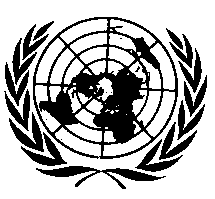 ОРГАНИЗАЦИЯ ОБЪЕДИНЕННЫХ НАЦИЙПункт 2.2 изменить следующим образом:«2.2	"передние габаритные огни, задние габаритные огни, сигналы торможения, указатели поворота и устройства освещения заднего регистрационного знака различных типов" означает огни, которые различаются в отношении таких существенных элементов, как: а)	торговое наименование или товарный знак:i)	огни, имеющие одно и то же торговое наименование или товарный знак, но произведенные различными изготовителями, рассматриваются в качестве огней различных типов;ii)	огни, произведенные одним и тем же изготовителем, отличающиеся только торговым наименованием или товарным знаком, рассматриваются в качестве огней одного типа;b)	характеристики...».Включить новый пункт 3.2.4 следующего содержания:«3.2.4	Если речь идет о типе огня, отличающемся от ранее официально утвержденного типа только торговым наименованием или товарным знаком, то достаточно представить:3.2.4.1	заявление изготовителя огня о том, что представленный тип идентичен (за исключением торгового наименования или товарного знака) уже официально утвержденному типу и производится тем же изготовителем, причем это удостоверяется по его коду официального утверждения; 3.2.4.2	два образца с новым торговым наименованием или товарным знаком либо соответствующие документы».Включить новый пункт 3.2.5 следующего содержания:«3.2.5	в случае несъемной(ых) лампы (ламп) накаливания или модуля(ей) источника света, оснащенного(ых) несъемной(ыми) лампой(ами) накаливания, − документы в соответствии с пунктом 6.6 настоящих Правил».Пункт 4.3 изменить следующим образом:«4.3	на огнях с несменными источниками света или модулем(ями) источника света проставляют маркировку, указывающую номинальное напряжение или диапазон напряжения».Пункт 4.4.3 изменить следующим образом:«4.4.3	маркировка с указанием номинального напряжения или диапазона напряжения».Пункт 6 изменить следующим образом:		«6.		Общие технические требования	К настоящим Правилам применяют требования, предусмотренные в разделе 5 "Общие технические требования", разделе 6 "Отдельные технические требования" и приложениях, на которые сделаны ссылки в вышеназванных разделах правил № 53 или 74 ОНН и серий поправок к ним, действующих на момент подачи заявки на официальное утверждение типа огня.	Если возможно проведение проверки огня в момент официального утверждения его типа, то применяют требования, касающиеся каждого огня и категории/й транспортных средств, для использования на которых предназначен данный огонь.6.1	…»Включить новый пункт 6.6 следующего содержания:«6.6	В случае несъемной(ых) лампы (ламп) накаливания или модуля(ей) источника света, оснащенного(ых) несъемной(ыми) лампой(ами) накаливания, податель заявки прилагает к документации об официальном утверждении типа протокол (составленный изготовителем источника света, указанным в документации об официальном утверждении типа), приемлемый для компетентного органа, ответственного за официальное утверждение типа, и подтверждающий соответствие этой(их) несъемной(ых) лампы (ламп) накаливания требованиям, предусмотренным в пункте 4.11 публикации МЭК 60809, издание 3».Включить новые пункты 10.2–10.2.2.2 следующего содержания:«10.2	В случае несъемной(ых) лампы (ламп) накаливания или модуля(ей) источника света, оснащенного(ых) несъемными лампами накаливания:10.2.1	в протоколе (составленном изготовителем источника света, указанным в документации об официальном утверждении типа), должно быть подтверждено соответствие этой(их) несъемной(ых) лампы (ламп) накаливания требованиям к сроку службы, а в случае ламп накаливания с цветным покрытием – требованиям к цветостойкости, предусмотренным в пункте 4.11 публикации МЭК 60809, издание 3;10.2.2	при любой проверке соответствия производства:10.2.2.1	держатель знака официального утверждения демонстрирует использование несъемной(ых) лампы (ламп) накаливания в нормальном производственном процессе и ее (их) идентификационные данные, указанные в документации об официальном утверждении типа;10.2.2.2	при возникновении сомнений относительно соответствия несъемной(ых) лампы (ламп) накаливания требованиям к сроку службы и/или − в случае ламп накаливания с цветным покрытием – требованиям к цветостойкости, предусмотренным в пункте 4.11 публикации МЭК 60809, издание 3, проводится проверка (изготовителем источника света, указанным в документации об официальном утверждении типа) соответствия требованиям, предусмотренным в пункте 4.11 публикации МЭК 60809, издание 3».E/ECE/324/Rev.1/Add.49/Rev.3/Amend.3−E/ECE/TRANS/505/Rev.1/Add.49/Rev.3/Amend.3E/ECE/324/Rev.1/Add.49/Rev.3/Amend.3−E/ECE/TRANS/505/Rev.1/Add.49/Rev.3/Amend.3E/ECE/324/Rev.1/Add.49/Rev.3/Amend.3−E/ECE/TRANS/505/Rev.1/Add.49/Rev.3/Amend.36 December 2017